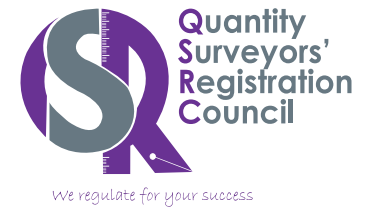 CANDIDATE QS MENTORING FORM(to be submitted with the CPD logbook) – 0.5 points per meeting per month (to meet atleast once a month)Commencement date of mentorship ……………………………………………….MENTOR DETAILS MENTEE DETAILS Indicate when the PrQS met with the CanQS by completing the table below:Signed:  ……………………………………………………		……………………………..		PrQS								Date	………………………………………………………		……………………………..		CanQS							DateName of PrQS:	Registration number:Practicing Number:Current location:Name of CanQS:	CanQS Registration number:Current location:Current employer:Date of meetingDurationPurpose of meetingCOMMENTS by CanQS on outcome of the meetingMonth 1 - Month 2 - Month 3 -Month 4 - Month 5 - Month 6 - Month 7 - Month 8 - Month 9 - Month 10 - Month 11 - Month 12 -